Publicado en Madrid el 22/11/2017 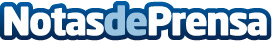 Renfe promocionará el XVI Congreso Internacional de Protocolo en trayectos entre Valladolid y la capitalAdemás de Air Europa, Plus Ultra y Alsa, el XVI Congreso Internacional de Protocolo, que se celebrará los próximos 27, 28 y 29 de noviembre en la ciudad española de Valladolid, reunirá a cerca de 800 profesionales de América Latina, Europa y Estados Unidos. Los más de 800 congresistas que se acercarán a Valladolid se benefician de los acuerdos de colaboración con estos medios de transporteDatos de contacto:Agencia Comunicación ProfesionalNota de prensa publicada en: https://www.notasdeprensa.es/renfe-promocionara-el-xvi-congreso Categorias: Internacional Viaje Comunicación Castilla y León Entretenimiento Eventos http://www.notasdeprensa.es